3.pielikums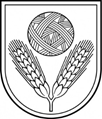 PROJEKTA PIETEIKUMA VEIDLAPARēzeknes novada pašvaldībasprojektu konkursam „Atbalsts uzņēmumu radīšanai un attīstībai Rēzeknes novadā”2021.gadā* neaizpilda, ja dokuments tiek iesniegs elektroniska dokumenta formā un parakstīts ar e-parakstuInformācija par atbalsta pretendentuProjekta īstenošanas laiks Projekta mērķisProjekta nepieciešamības pamatojums Esošās un/vai plānotās saimnieciskās darbības aprakstsResursi, kurus izmanto vai izmantos saimnieciskās darbības veikšanai (ja nepieciešams, 6.1. un 6.2.tabulām var pievienot papildus ailes)Projekta īstenošanas riski, to novēršanas vai mazināšanas pasākumiProjekta īstenošanas laika grafiks Projekta īstenošanai nepieciešamais finansējums (aizpilda un iesniedz excel formā kā 3.1 pielikumu)Finanšu rādītāji (aizpilda un iesniedz exel formā kā 3.2 pielikumu)Finansējuma saņēmējs nodrošina neto apgrozījumu no saimnieciskās darbības atbilstoši projekta pieteikumā plānotajai naudas plūsmai vai ne mazāk kā 60% no plānotā apgrozījuma apjoma un trešajā saimnieciskās darbības gadā pēc projekta īstenošanas kāpina apgrozījumu vismaz par 3% salīdzinot ar neto apgrozījumu gadā pēc projekta īstenošanas.Pavaddokumenti *Ja atbalsta pretendents plāno uzsākt saimniecisko darbību, tad reģistrāciju apliecinoša dokumenta kopija jāiesniedz 1(viena) kalendārā mēneša laikā pēc lēmuma pieņemšanas par projekta pieteikuma apstiprināšanu* *jāiesniedz, ja atbalsta pretendents ir sabiedrība ar ierobežotu atbildību (SIA) vai nevalstiska organizācijaApliecinājumsEs, apakšā parakstījies (-usies), ___________________________________________________________________                                                     (projekta pieteicēja nosaukums)likumīgais pārstāvis (-e) __________________________________________________________________                                                         (amats, vārds, uzvārds) projekta pieteikuma __________________________________________________________________                                                     (projekta nosaukums)pieteicēja vārdā apliecinu, ka uz projekta pieteikuma iesniegšanas brīdi:nav spēkā stājušos tiesas spriedumu, kur pieteicējs būtu atzīts par vainīgu krāpšanas, korupcijas vai citās pretlikumīgās darbībās un pret to nav uzsākts tiesvedības process; nav pasludināts par maksātnespējīgu, saimnieciskā darbība nav apturēta vai pārtraukta, kā arī nav uzsākta tiesvedība par projekta pieteicēja bankrotu; pieteicējam nav nodokļu un valsts sociālās apdrošināšanas obligāto iemaksu parādu; pamatojoties uz spēkā stājušos tiesas spriedumu vai citas kompetentas institūcijas sniegtu atzinumu par būtisku attiecīgo nozari regulējošo normatīvo aktu pārkāpumu, kā arī vides aizsardzības, konkurences un darba tiesību būtisku pārkāpumu, nav konstatēti profesionālās darbības pārkāpumi pēdējo triju gadu laikā no projekta pieteikuma iesniegšanas dienas;pieteicējs ir iesniedzis visu nepieciešamo informāciju projekta pieteikuma izvērtēšanai un tā ir patiesa. Ar šīs projekta pieteikuma veidlapas aizpildīšanu un parakstīšanu piekrītu pieteikumā norādīto savu personas datu apstrādei, kā arī savu personas datu saņemšanai no trešajām personām un to apstrādei, piekrītu kļūt par Rēzeknes novada pašvaldības  datu bāzes subjektu.*Paraksts __________________Datums ___________________* neaizpilda, ja dokuments tiek iesniegs elektroniska dokumenta formā un parakstīts ar e-parakstuaizpilda projekta pieteikuma iesniedzējsaizpilda projekta pieteikuma iesniedzējsAtbalsta pretendents(pilns nosaukums/vārds uzvārds)Projekta pieteikuma iesniedzēja atbildīgā persona (vārds uzvārds, paraksts)                               __________________                                       paraksts*Projekta nosaukumsProjekta īstenošanai nepieciešamais kopējais attiecināmais finansējums (EUR)Rēzeknes novada pašvaldības finansējums (grants, EUR)Projekta pieteicēja līdzfinansējums aizpilda Rēzeknes novada pašvaldības pārstāvis aizpilda Rēzeknes novada pašvaldības pārstāvis Projekta numursProjekta pieteikuma iesniegšanas datums un laiksAtbalsta pretendentsAtbalsta pretendentsVārds uzvārds/NosaukumsPersonas kods/Reģistrācijas Nr.Reģistrācijas datumsVai reģistrēts PVN maksātāju reģistrā? (Jā/Nē)Juridiskā adrese Saimnieciskās darbības īstenošanas faktiskā adreseProjekta īstenošanas adrese (ja nesakrīt ar saimnieciskās darbības īstenošanas faktisko adresi)Saimnieciskās darbības nozareNACE kodsKontaktinformācija (kontaktpersona, kura būs atbildīga par projekta īstenošanu, tālrunis, e-pasts) Projektu paredzēts īstenot, lai … (atzīmēt ar X) Projektu paredzēts īstenot, lai … (atzīmēt ar X)uzsāktu saimniecisko darbībuattīstu esošu saimniecisko darbību Atbalsta pretendenta līdzdalība citos uzņēmumos Atbalsta pretendenta līdzdalība citos uzņēmumos Atbalsta pretendenta līdzdalība citos uzņēmumos Atbalsta pretendenta līdzdalība citos uzņēmumos Atbalsta pretendenta līdzdalība citos uzņēmumosAtzīmēt arXLīdzdalības uzņēmuma nosaukumsAtbalsta pretendenta līdzdalības daļaAtbalsta pretendenta līdzdalības daļaAtzīmēt arXLīdzdalības uzņēmuma nosaukumsdaļu skaits(%)JāJāNēVai atbalsta pretendenta esošais/plānotais statuss ir „sociālais uzņēmums”?Vai atbalsta pretendenta esošais/plānotais statuss ir „sociālais uzņēmums”?Vai atbalsta pretendenta esošais/plānotais statuss ir „sociālais uzņēmums”?Atzīmēt arXSociālās uzņēmējdarbības mērķisJāNē Atbalsta pretendenta līdz šim saņemtais vai pieteiktais atbalsts uzņēmējdarbībai(informāciju pēc nepieciešamības var papildināt, pārkopējot un aizpildot vajadzīgās papildus ailes)  Atbalsta pretendenta līdz šim saņemtais vai pieteiktais atbalsts uzņēmējdarbībai(informāciju pēc nepieciešamības var papildināt, pārkopējot un aizpildot vajadzīgās papildus ailes)  Atbalsta pretendenta līdz šim saņemtais vai pieteiktais atbalsts uzņēmējdarbībai(informāciju pēc nepieciešamības var papildināt, pārkopējot un aizpildot vajadzīgās papildus ailes) IAtbalsta sniedzējs(LIAA, LAD, LLKC, LEARN, Rēzeknes novada pašvaldība…)IAtbalsta programmaIProjekta nosaukumsIProjekta numurs IProjekta īstenošanas laiksISaņemtais/plānotais finansējums(EUR)IIAtbalsta sniedzējs(LIAA, LAD LLKC, LEARN, …)IIAtbalsta programmaIIProjekta nosaukumsIIProjekta numurs IIProjekta īstenošanas laiksIISaņemtais/plānotais finansējums(EUR)IIIAtbalsta sniedzējs(LIAA, LAD, LLKC, LEARN, …)IIIAtbalsta programmaIIIProjekta nosaukumsIIIProjekta numurs IIIProjekta īstenošanas laiksIIISaņemtais/plānotais finansējums(EUR)de minimis atbalsta uzskaites sistēmā sagatavotās veidlapas identifikācijas numursInformācija par banku  (aizpildīt, ja attiecīgais bankas konts tiks izmantots projekta īstenošanai)Informācija par banku  (aizpildīt, ja attiecīgais bankas konts tiks izmantots projekta īstenošanai)Bankas nosaukumsSWIFT kodsKonta Nr.Projekta sākumsProjekta sākumsProjekta sākumsProjekta noslēgumsProjekta noslēgumsProjekta noslēgums-datumsmēnesisgadsdatumsmēnesisgadsProjektā plānotās darbības un īstenošanas vietas apraksts Kāda ir šobrīd pastāvošā situācija, vajadzības un problēmas, ko varētu risināt/ uzlabot šī projekta īstenošana?  Vai projekts ir aktuāls un sabiedriski nozīmīgs konkrētajā pagastā/teritorijā? Argumentējiet! Kad un kāpēc uzsākta vai tiek plānots uzsākt saimniecisko darbību? Tirgus situācija konkrētajā nozarē, t.sk. galveno konkurentu īss raksturojums, pretendenta priekšrocības un trūkumi salīdzinājumā ar konkurentiem  aizpilda tikai fiziska persona, kura plāno uzsākt uzņēmējdarbību Kādu saimnieciskās darbības formu ir plānots reģistrēt? (saimnieciskās darbības veicējs, individuālais komersants, sabiedrība ar ierobežotu atbildību, cits variants)Produkta/pakalpojuma raksturojums (īpašības, kvalitāte, tehnoloģiskais process, atšķirība no līdzīgiem produktiem/pakalpojumiem, sezonalitāte, eksporta iespējas)Sadarbības partneri (Izejvielu iegāde, piegāde, noieta kanāli, informatīvā un/vai finansiālā atbalsta sniedzēji u.tml..) (Papildus iesniedzams sadarbības protokols/līgums.)Mārketings (cenu politika, realizācijas plāns, produkta/pakalpojuma mērķauditorija)Ražošanas tehnika/iekārtas/transporta vienībasRažošanas tehnika/iekārtas/transporta vienībasRažošanas tehnika/iekārtas/transporta vienībasRažošanas tehnika/iekārtas/transporta vienībasRažošanas tehnika/iekārtas/transporta vienībasN.p.k.NosaukumsĪpašumā vai nomāJauda, ražīgums, cits parametrsIzlaides gadsRažošanas būves/telpas (Pielikumā pievienot dokumentu, kas apliecina īpašuma vai nomas tiesības)Ražošanas būves/telpas (Pielikumā pievienot dokumentu, kas apliecina īpašuma vai nomas tiesības)Ražošanas būves/telpas (Pielikumā pievienot dokumentu, kas apliecina īpašuma vai nomas tiesības)Ražošanas būves/telpas (Pielikumā pievienot dokumentu, kas apliecina īpašuma vai nomas tiesības)Ražošanas būves/telpas (Pielikumā pievienot dokumentu, kas apliecina īpašuma vai nomas tiesības)N.p.k.NosaukumsĪpašumā vai nomāPlatība/ietilpība(m2/m3)Izveidošanas gadsEsošie cilvēkresursi (uzņēmuma organizatoriskā struktūra; uzņēmuma vadītāja, projekta vadītāja, esošo vai plānoto darbinieku pieredze vai izglītība projekta īstenošanas nozarē)Darba vietas (cik un kādas darba vietas, ar kādu slodzi tiks saglabātas, vai tiks radītas jaunas darba vietas, cik to būs, kādas un kurā gadā tās tiks izveidotas?) Svarīgi! Darba vietu izveide tiks kontrolēta un plānotā neizpilde var radīt finansējuma atgriešanas un vai samazināšanas sekas!Ja attiecināms – informācija par citiem resursiem, kas nepieciešami projekta īstenošanai (piemēram, plānota papildus nekustamā īpašuma, transporta vienību iegāde vai noma u.tml.)6.6.	Projekta piegādātāju/darbu veicēju apraksts (Aprakstīt  projektā plānoto preču/pakalpojumu piegādātāju izvēles pamatprincipus, cenu aptaujas rezultātus)Iespējamie riski un to novēršanas veidiIespējamie riski un to novēršanas veidiIespējamie riski un to novēršanas veidiIespējamie riski un to novēršanas veidiRiska veidsRiska rašanās iespējasSekasPasākumi riska novēršanai un /vai mazināšanai Finanšu riski      (identificēt kādi) Vadības un       personāla riski(identificēt kādi)Juridiskie riski(identificēt kādi)Īstenošanas riski(identificēt  kādi)Informācijas riski(identificēt kādi)Citi riski (identificēt kādi)N.p.k.Plānotās darbības nosaukums 2021. gads2021. gads2021. gads2021. gads2021. gads2021. gadsN.p.k.Plānotās darbības nosaukums 07.08.09.10.11.12.1.2.....N.p.k.Dokumenta nosaukumsKopija/oriģinālsDokumenta lapu skaitsAtbalsta pretendenta atbildīgās personas CVoriģinālsAtbalsta pretendenta gada pārskats par pēdējo noslēgto gadu vai gada ienākumu deklarācija un tās pielikums „Ieņēmumi no saimnieciskās darbības” par pēdējo noslēgto gadu vai operatīvās darbības finanšu rādītāji par pēdējiem sešiem mēnešiemkopijaPiegādātāju/darbu veicēju piedāvājuma (-u) kopijas vai izdrukas no internetveikalakopijaBūvmateriālu iegādes tāme, ja paredzēts īstenot ražošanas/pakalpojumu sniegšanas telpu remontuoriģinālsDokuments, kas apliecina īpašuma vai nomas tiesības telpām, ko izmantos projektākopijaKomercsabiedrības /nevalstiskas organizācijas statūti **kopijaCiti dokumenti.......